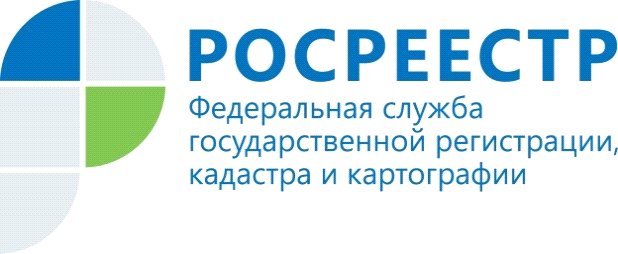 Росреестр предложил упростить регистрацию объектов недвижимости для застройщиковГосударственная Дума приняла в первом чтении разработанный Росреестром законопроект, который позволит упростить процедуру регистрации прав на объекты капитального строительства для застройщиков.В настоящее время орган публичной власти, который ввел объект недвижимости в эксплуатацию, должен направить в Росреестр заявление о кадастровом учете этого объекта. После этого застройщик самостоятельно обращается за регистрацией прав на этот объект.«Разработанный Росреестром законопроект исключает эту отдельную административную процедуру для застройщиков. Они смогут осуществить государственную регистрацию права на объект на основании разрешения на ввод в эксплуатацию. Такой подход удобен не только для застройщиков, но и для органов власти, поскольку объекты сразу после ввода в эксплуатацию будут вовлекаться в гражданский и налоговый оборот», – рассказал статс-секретарь – заместитель руководителя Росреестра Алексей Бутовецкий.По его словам, установленный порядок не применяется в отношении многоквартирных домов и иных объектов недвижимости, создаваемых с привлечением денежных средств участников долевого строительства. Это связано с тем, что многоквартирные дома не являются объектами прав, поскольку права возникают на отдельные квартиры.По словам Президента Национального объединения застройщиков жилья Леонида Казинца, «упрощение процедур является не только своевременным, но и абсолютно необходимым».«Застройщики поддерживают законопроекты и инициативы, упрощающие процедуры строительства и ввода объекта в оборот. В настоящий момент различные разрешительные и контрольные процедуры перегружают процесс инвестиций в жилую и коммерческую промышленную недвижимость. Количество процедур до сих пор является избыточным. Процесс документальной подготовки к началу строительства и оформления объекта после окончания строительства всегда занимают гораздо больше времени, чем сам процесс строительства объекта. Для увеличение инвестиционной активности и улучшения экономических результатов инновационной деятельности необходимо сокращать сроки», - подчеркнул Леонид Казинец.Управление Федеральной службыгосударственной регистрации, кадастра и картографии  по Республике Алтай